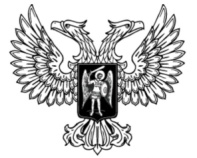 ДонецкАЯ НароднАЯ РеспубликАЗАКОНОБ АДВОКАТУРЕ И АДВОКАТСКОЙ ДЕЯТЕЛЬНОСТИПринят Постановлением Народного Совета 24 сентября 2020 годаГлава 1. Общие положенияСтатья 1. Адвокатская деятельность1. Адвокатской деятельностью является квалифицированная юридическая помощь, оказываемая на профессиональной основе лицами, получившими статус адвоката в порядке, установленном настоящим Законом, физическим и юридическим лицам (далее – доверители) в целях защиты их прав, свобод и интересов, а также обеспечения доступа к правосудию.2. Адвокатская деятельность не является предпринимательской.3. Не является адвокатской деятельностью юридическая помощь, оказываемая: 1) работниками юридических служб юридических лиц (далее – организации), а также работниками государственных органов и органов местного самоуправления;2) участниками и работниками организаций, оказывающих юридические услуги, а также физическими лицами – предпринимателями; 3) нотариусами, патентными поверенными, за исключением случаев, когда в качестве патентного поверенного выступает адвокат, либо другими лицами, которые законом специально уполномочены на ведение своей профессиональной деятельности.4. Действие настоящего Закона не распространяется также на органы и лиц, которые осуществляют представительство в силу закона.Статья 2. Адвокат1. Адвокатом является лицо, получившее в установленном настоящим Законом порядке статус адвоката и право осуществлять адвокатскую деятельность. Адвокат является независимым профессиональным советником по правовым вопросам. Адвокат не вправе вступать в трудовые отношения в качестве работника, за исключением научной, преподавательской и иной творческой деятельности, а также занимать государственные должности Донецкой Народной Республики, должности государственной службы и муниципальные должности.Адвокат вправе совмещать адвокатскую деятельность с работой в качестве руководителя адвокатского образования, а также с работой на выборных должностях в Адвокатской палате Донецкой Народной Республики (далее – Адвокатская палата).2. Оказывая юридическую помощь, адвокат:1) предоставляет консультации и справки по правовым вопросам как в устной, так и в письменной форме;2) составляет заявления, жалобы, ходатайства и другие документы правового характера;3) представляет интересы доверителя в конституционном судопроизводстве;4) участвует в качестве представителя доверителя в гражданском и административном судопроизводстве;5) участвует в качестве представителя или защитника доверителя в уголовном судопроизводстве и производстве по делам об административных правонарушениях;6) участвует в качестве представителя доверителя в разбирательстве дел в международном коммерческом арбитраже (суде) и иных органах разрешения конфликтов;7) представляет интересы доверителя в государственных органах, органах местного самоуправления, общественных объединениях и иных организациях;8) представляет интересы доверителя в государственных органах, судах и правоохранительных органах иностранных государств, международных судебных органах, негосударственных органах иностранных государств, если иное не установлено законодательством иностранных государств, уставными документами международных судебных органов и иных международных организаций или международными договорами Донецкой Народной Республики;9) участвует в качестве представителя доверителя в исполнительном производстве, а также при исполнении уголовного наказания;10) выступает в качестве представителя доверителя в налоговых правоотношениях.3. Адвокат вправе оказывать иную юридическую помощь, не запрещенную законом.4. Адвокаты иностранного государства могут оказывать юридическую помощь на территории Донецкой Народной Республики по вопросам права данного иностранного государства.Адвокаты иностранных государств не допускаются к оказанию юридической помощи на территории Донецкой Народной Республики по вопросам, связанным с государственной тайной Донецкой Народной Республики.5. Адвокаты иностранных государств, осуществляющие адвокатскую деятельность на территории Донецкой Народной Республики, регистрируются республиканским органом исполнительной власти, реализующим государственную политику в сфере юстиции, в Едином реестре адвокатов Донецкой Народной Республики (далее – Единый реестр адвокатов).Без регистрации в Едином реестре адвокатов осуществление адвокатской деятельности адвокатами иностранных государств на территории Донецкой Народной Республики запрещается.Статья 3. Адвокатура и государство1. Адвокатура является профессиональным сообществом адвокатов и как институт гражданского общества не входит в систему органов государственной власти и органов местного самоуправления.2. Адвокатура действует на основе принципов законности, независимости, самоуправления, корпоративности, а также принципа равноправия адвокатов.3. В целях обеспечения доступности для населения юридической помощи и содействия адвокатской деятельности органы государственной власти обеспечивают гарантии независимости адвокатуры, осуществляют финансирование деятельности адвокатов, оказывающих юридическую помощь гражданам Донецкой Народной Республики бесплатно в случаях, предусмотренных законодательством Донецкой Народной Республики, а также  при необходимости выделяют адвокатам и адвокатским образованиям служебные помещения и средства связи.4. Каждому адвокату гарантируется социальное обеспечение, предусмотренное для граждан Конституцией Донецкой Народной Республики.Статья 4. Законодательство об адвокатуре и адвокатской деятельности1. Законодательство об адвокатуре и адвокатской деятельности основывается на Конституции Донецкой Народной Республики и состоит из настоящего Закона и иных нормативных правовых актов Донецкой Народной Республики, регулирующих указанную деятельность.2. Кодекс профессиональной этики адвоката, утверждаемый республиканским органом исполнительной власти, реализующим государственную политику в сфере юстиции, устанавливает обязательные для каждого адвоката правила поведения при осуществлении адвокатской деятельности.Статья 5. Использование терминов, применяемых в настоящем ЗаконеИспользование в наименованиях организаций и общественных объединений терминов «адвокатская деятельность», «адвокатура», «адвокат», «адвокатская палата», «адвокатское образование», «адвокатское бюро», «юридическая консультация» или словосочетаний, включающих в себя эти термины, допускается только адвокатами и созданными в порядке, установленном настоящим Законом, организациями.Глава 2. Права и обязанности адвокатаСтатья 6. Полномочия адвоката1. Полномочия адвоката, участвующего в качестве представителя доверителя в конституционном, гражданском, арбитражном, административном судопроизводстве, а также в качестве представителя или защитника доверителя в уголовном судопроизводстве и производстве по делам об административных правонарушениях, регламентируются соответствующим процессуальным законодательством Донецкой Народной Республики.2. В случаях, предусмотренных законом, адвокат должен иметь ордер на исполнение поручения, выдаваемый соответствующим адвокатским образованием. Форма ордера утверждается республиканским органом исполнительной власти, реализующим государственную политику в сфере юстиции. В иных случаях адвокат представляет доверителя на основании доверенности. Никто не вправе требовать от адвоката и его доверителя предъявления соглашения об оказании юридической помощи 
(далее – соглашение) для вступления адвоката в дело. 3. Адвокат вправе:1) собирать сведения, необходимые для оказания юридической помощи, в том числе запрашивать справки, характеристики и иные документы от государственных органов и органов местного самоуправления, а также общественных объединений и иных организаций в порядке, предусмотренном статьей 7 настоящего Закона; 2) опрашивать с их согласия лиц, предположительно владеющих информацией, относящейся к делу, по которому адвокат оказывает юридическую помощь;3) собирать и представлять предметы и документы, которые могут быть признаны вещественными и иными доказательствами, в порядке, установленном законодательством Донецкой Народной Республики;4) привлекать на договорной основе специалистов для разъяснения вопросов, связанных с оказанием юридической помощи;5) беспрепятственно встречаться со своим доверителем наедине, в условиях, обеспечивающих конфиденциальность (в том числе в период его содержания под стражей), без ограничения числа свиданий и их продолжительности; 6) фиксировать (в том числе с помощью технических средств) информацию, содержащуюся в материалах дела, по которому адвокат оказывает юридическую помощь, соблюдая при этом государственную и иную охраняемую законом тайну, за исключением случаев, установленных уголовно-процессуальным законом;7) совершать иные действия, не противоречащие законодательству Донецкой Народной Республики.4. Адвокат не вправе:1) принимать от лица, обратившегося к нему за оказанием юридической помощи, поручение в случае, если оно имеет заведомо незаконный характер;2) принимать от лица, обратившегося к нему за оказанием юридической помощи, поручение в случаях, если он:а) имеет самостоятельный интерес по предмету соглашения с доверителем, отличный от интереса данного лица;б) участвовал в деле в качестве судьи или арбитра, посредника, прокурора, следователя, дознавателя, эксперта, специалиста, переводчика, является по данному делу потерпевшим или свидетелем, а также, если он являлся должностным лицом, в компетенции которого находилось принятие решения в интересах данного лица;в) состоит в родственных или семейных отношениях с должностным лицом, которое принимало или принимает участие в расследовании или рассмотрении дела данного лица;г) оказывает юридическую помощь доверителю, интересы которого противоречат интересам данного лица;3) занимать по делу позицию вопреки воле доверителя, за исключением случаев, когда адвокат убежден в наличии самооговора доверителя;4) делать публичные заявления о доказанности вины доверителя, если тот ее отрицает;5) разглашать сведения, сообщенные ему доверителем в связи с оказанием последнему юридической помощи, без согласия доверителя;6) отказаться от принятой на себя защиты.5. Негласное сотрудничество на контрактной основе адвоката с органами, осуществляющими оперативно-разыскную деятельность, запрещается.Статья 7. Адвокатский запрос 1. Адвокат вправе направлять в государственные органы и органы местного самоуправления, общественные объединения и иные организации в порядке, установленном настоящим Законом, официальное обращение по входящим в компетенцию указанных органов и организаций вопросам о предоставлении информации, справок, характеристик и иных документов, необходимых для оказания квалифицированной юридической помощи 
(далее – адвокатский запрос).К адвокатскому запросу прилагаются заверенные адвокатом копии удостоверения адвоката, ордера, доверенности.Предоставление адвокату информации и копий документов, полученных при осуществлении уголовного судопроизводства, осуществляется в порядке, установленном Уголовно-процессуальным кодексом Донецкой Народной Республики.2. Государственные органы, органы местного самоуправления, общественные объединения и иные организации, которым направлен адвокатский запрос, должны дать на него ответ в письменной форме в тридцатидневный срок со дня его получения. В случаях, требующих дополнительного времени на сбор и предоставление запрашиваемых сведений, указанный срок может быть продлен, но не более чем на тридцать дней, при этом адвокату, направившему адвокатский запрос, направляется уведомление о продлении срока рассмотрения адвокатского запроса.3. Требования к форме, порядку оформления и направления адвокатского запроса определяются республиканским органом исполнительной власти, реализующим государственную политику в сфере юстиции.4. В предоставлении адвокату запрошенных сведений может быть отказано в случае, если:1) субъект, получивший адвокатский запрос, не располагает запрошенными сведениями;2) нарушены требования к форме, порядку оформления и направления адвокатского запроса, определенные в установленном законодательством Донецкой Народной Республики порядке;3) запрошенные сведения отнесены законом к информации с ограниченным доступом.5. Неправомерный отказ в предоставлении сведений, предоставление которых предусмотрено законом, нарушение сроков предоставления сведений влекут ответственность, установленную законом.6. В случаях, если законодательством Донецкой Народной Республики установлен особый порядок предоставления сведений, рассмотрение адвокатского запроса осуществляется в соответствии с требованиями, установленными законодательством Донецкой Народной Республики для соответствующей категории сведений.Статья 8. Обязанности адвокатаАдвокат обязан:1) честно, разумно и добросовестно отстаивать права и законные интересы доверителя всеми не запрещенными законодательством Донецкой Народной Республики средствами;2) исполнять требования закона об обязательном участии адвоката в качестве защитника в уголовном судопроизводстве по назначению органов дознания, органов предварительного следствия или суда, а также оказывать юридическую помощь гражданам Донецкой Народной Республики бесплатно в соответствии с законом, устанавливающим основные гарантии реализации права граждан Донецкой Народной Республики на получение бесплатной квалифицированной юридической помощи;3) постоянно совершенствовать свои знания самостоятельно и повышать свой профессиональный уровень, в том числе в порядке, определенном Адвокатской палатой;4) соблюдать кодекс профессиональной этики адвоката и исполнять решения Адвокатской палаты, принятые в пределах ее компетенции;5) ежемесячно отчислять средства на общие нужды Адвокатской палаты в порядке и в размерах, которые определяются учредительным собранием (конференцией) адвокатов, а также отчислять средства на содержание соответствующего адвокатского образования в порядке и в размерах, им установленных;6) осуществлять страхование риска своей профессиональной имущественной ответственности.Статья 9. Ответственность адвоката1. За совершение деяний, противоречащих настоящему Закону, кодексу профессиональной этики адвоката и иным нормативным правовым актам Донецкой Народной Республики, решениям Адвокатской палаты, включая неисполнение либо ненадлежащее исполнение своих профессиональных обязанностей, адвокат несет дисциплинирую и иную ответственность в соответствии с законом.2. Мерами дисциплинарного взыскания, которые могут быть применены к адвокату, являются:1) замечание;2) предупреждение;3) приостановление статуса адвоката на срок от одного месяца до одного года;4) прекращение статуса адвоката.3. Жалоба доверителя или иного лица на действия адвоката, частное определение суда подаются (направляются) в Квалификационно-дисциплинарную комиссию Адвокатской палаты Донецкой Народной Республики (далее – Квалификационно-дисциплинарная комиссия).4. По результатам рассмотрения жалобы (частного определения) принимается решение о признании жалобы (определения) необоснованной или о возбуждении дисциплинарного производства.Статья 10. Адвокатская тайна1. Адвокатской тайной являются любые сведения, связанные с оказанием адвокатом юридической помощи своему доверителю.2. Адвокат не может быть вызван и допрошен в качестве свидетеля об обстоятельствах, ставших ему известными в связи с обращением к нему за юридической помощью или в связи с ее оказанием.3. Проведение оперативно-разыскных мероприятий и следственных действий в отношении адвоката (в том числе в жилых и служебных помещениях, используемых им для осуществления адвокатской деятельности) осуществляется в порядке, установленном уголовно-процессуальным законодательством и законом, регулирующим осуществление оперативно-разыскной деятельности. Полученные в ходе оперативно-разыскных мероприятий или следственных действий (в том числе после приостановления или прекращения статуса адвоката) сведения, предметы и документы могут быть использованы в качестве доказательств обвинения только в тех случаях, когда они не входят в производство адвоката по делам его доверителей. Указанные ограничения не распространяются на орудия и средства преступления, а также на предметы, которые запрещены к обращению или оборот которых ограничен в соответствии с законодательством Донецкой Народной Республики.Глава 3. Статус адвокатаСтатья 11. Приобретение статуса адвоката1. Статус адвоката вправе приобрести лицо, которое имеет высшее юридическое образование уровня «Специалист, «Магистр», полученное по имеющей государственную аккредитацию образовательной программе, либо ученую степень по юридической специальности, стаж работы по юридической специальности не менее двух лет либо прошедшее стажировку в адвокатском образовании в сроки, установленные настоящим Законом. У лиц, высшее юридическое образование которых является впервые полученным высшим профессиональным образованием, стаж работы по юридической специальности исчисляется не ранее чем с момента его получения.2. Не вправе претендовать на приобретение статуса адвоката и осуществление адвокатской деятельности лица:1) признанные недееспособными или ограниченно дееспособными в установленном законом порядке;2) имеющие непогашенную или неснятую судимость за совершение умышленного преступления.3. Решение о присвоении статуса адвоката принимает Квалификационно-дисциплинарная комиссия после сдачи лицом, претендующим на приобретение статуса адвоката (далее – претендент), квалификационного экзамена.4. В стаж работы по юридической специальности, необходимой для приобретения статуса адвоката, включается работа:1) в качестве судьи;2) на требующих высшего юридического образования государственных должностях в государственных органах, должностях государственной службы;3) на требовавших высшего юридического образования должностях в существовавших до принятия Конституции Донецкой Народной Республики государственных органах СССР, УССР и Украины;4) на требующих высшего юридического образования муниципальных должностях;5) на требующих высшего юридического образования должностях в юридических службах организаций;6) на требующих высшего юридического образования должностях в научно-исследовательских учреждениях;7) в качестве преподавателя юридических дисциплин в профессиональных образовательных организациях, образовательных организациях высшего образования и научных организациях;8) в качестве адвоката;9) в качестве помощника адвоката;10) в качестве нотариуса.5. Адвокат вправе осуществлять адвокатскую деятельность на всей территории Донецкой Народной Республики без какого-либо дополнительного разрешения.Статья 12. Стажер адвоката 1. Адвокат, имеющий адвокатский стаж не менее пяти лет, вправе иметь стажеров. Стажерами адвоката могут быть лица, имеющие высшее юридической образование, за исключением лиц, указанных в части 2 статьи 11 настоящего Закона. 2. Стажер адвоката осуществляет свою деятельность под руководством адвоката, выполняя его отдельные поручения. Стажер адвоката не вправе самостоятельно заниматься адвокатской деятельностью.3. Стажер адвоката обязан хранить адвокатскую тайну. 4. Стажер адвоката принимается на работу на условиях трудового договора, заключенного с адвокатским образованием, а в случае, если адвокат осуществляет свою деятельность в адвокатском кабинете - с адвокатом, в адвокатском кабинете которого работает стажер. 5. Порядок проведения, прохождения, программа, методика оценки стажировки, порядок осуществления контроля за ее проведением разрабатывается Советом Адвокатской палаты Донецкой Народной Республики (далее – Совет Адвокатской палаты) и утверждается республиканским органом исполнительной власти, реализующим государственную политику в сфере юстиции.Статья 13. Стажировка1. Лицо, отвечающее требованиям частей 1 и 2 статьи 11 настоящего Закона, изъявившее желание стать адвокатом, вправе обратиться в Совет Адвокатской палаты с соответствующим заявлением о допуске к стажировке. Вместе с заявлением претендент прилагает к заявлению документы, перечень которых утверждается Советом Адвокатской палаты.2. Для обеспечения выполнения Советом Адвокатской палаты возложенных на нее функций по проведению, прохождения и осуществления контроля за проведением стажировки, решением Совета Адвокатской палаты ежегодно создается Комиссия по организации стажировки и контролю за ее проведением (далее – Комиссия) в количестве семи членов.3. В состав Комиссии входят три представителя от Адвокатской палаты и четыре представителя от республиканского органа исполнительной власти, реализующего государственную политику в сфере юстиции.4. Порядок деятельности Комиссии, избрания представителей и требования, предъявляемые к ним, разрабатываются Советом Адвокатской палаты и утверждается республиканским органом исполнительной власти, реализующим государственную политику в сфере юстиции.5. Комиссия устанавливает срок прохождения стажировки от одного года до двух лет. Лицу, имеющему стаж работы помощника адвоката не менее одного года в течение последних двух лет, срок прохождения стажировки может быть сокращен до трех месяцев.Статья 14. Допуск к квалификационному экзамену1. Лицо, отвечающее требованиям частей 1 и 2 статьи 11 настоящего Закона, вправе обратиться в Квалификационно-дисциплинарую комиссию с заявлением о допуске к сдаче квалификационного экзамена. Предоставление недостоверных сведений может служить основанием для отказа в допуске претендента к квалификационному экзамену.2. Квалификационно-дисциплинарная комиссия при необходимости организует в течение двух месяцев проверку достоверности документов и сведений, предоставленных претендентом. Квалификационно-дисциплинарная  комиссия вправе обратиться в соответствующие органы с запросом о проверке либо подтверждении достоверности указанных документов и сведений. Данные органы обязаны сообщить Квалификационно-дисциплинарной комиссии о результатах рассмотрения запроса в установленные Квалификационно-дисциплинарной комиссией сроки, но не позднее чем через месяц со дня получения запроса. 3. Порядок допуска к сдаче квалификационного экзамена и перечень документов, которые прилагаются к заявлению, утверждаются республиканским органом исполнительной власти, реализующим государственную политику в сфере юстиции.4. После завершения проверки Квалификационно-дисциплинарная комиссия принимает решение о допуске претендента к квалификационному экзамену.5. Решение об отказе в допуске претендента к квалификационному экзамену может быть принято только по основаниям, указанным в настоящем Законе. Решение об отказе в допуске к квалификационному экзамену может быть обжаловано в судебном порядке.Статья 15. Квалификационный экзамен1. Порядок сдачи квалификационного экзамена и оценки знаний претендентов, а также перечень вопросов, предлагаемых претендентам, разрабатывается и утверждается республиканским органом исполнительной власти, реализующим государственную политику в сфере юстиции.2. Квалификационный экзамен состоит из устных ответов на вопросы и письменного задания.3. Претендент, не сдавший квалификационный экзамен, допускается к повторной процедуре сдачи квалификационного экзамена в порядке, установленном настоящим Законом, не ранее чем через год.Статья 16. Присвоение статуса адвоката1. Квалификационно-дисциплинарная комиссия в десятидневный срок со дня подачи претендентом заявления о присвоении ему статуса адвоката принимает решение о присвоении или об отказе в присвоении претенденту статуса адвоката. Решение Квалификационно-дисциплинарной комиссии о присвоении претенденту статуса адвоката вступает в силу со дня принятия претендентом присяги адвоката.2. Квалификационно-дисциплинарная комиссия не вправе отказать претенденту, успешно сдавшему квалификационный экзамен, в присвоении статуса адвоката, за исключением случаев, когда после сдачи квалификационного экзамена обнаруживаются обстоятельства, препятствовавшие допуску к квалификационному экзамену. В таких случаях решение об отказе в присвоении статуса адвоката может быть обжаловано в судебном порядке.3. Статус адвоката присваивается претенденту на неопределенный срок и не ограничивается определенным возрастом адвоката.Статья 17. Присяга адвоката1. В порядке, установленном республиканским органом исполнительной власти, реализующим государственную политику в сфере юстиции, претендент, успешно сдавший квалификационный экзамен, приносит присягу следующего содержания:«Торжественно клянусь честно и добросовестно исполнять обязанности адвоката, защищать права, свободы и интересы доверителей, руководствуясь Конституцией Донецкой Народной Республики, законом и кодексом профессиональной этики адвоката».2. Со дня принятия присяги претендент получает статус адвоката и становится членом Адвокатской палаты.Статья 18. Единый реестр адвокатов1. Республиканский орган исполнительной власти, реализующий государственную политику в сфере юстиции, формирует и ведет Единый реестр адвокатов. 2. Порядок ведения Единого реестра адвокатов утверждается республиканским органом исполнительной власти, реализующим государственную политику в сфере юстиции.Статья 19. Внесение сведений об адвокате в Единый реестр адвокатов1. Совет Адвокатской палаты в течение семи рабочих дней со дня принятия присяги лицом, успешно сдавшим квалификационный экзамен, уведомляет о присвоении претенденту статуса адвоката и принятии им присяги республиканский орган исполнительной власти, реализующий государственную политику в сфере юстиции, который не позднее десяти рабочих дней со дня получения уведомления вносит сведения об адвокате в Единый реестр адвокатов и выдает удостоверение адвоката.2. Совет Адвокатской палаты в течение трех рабочих дней со дня принятия Квалификационно-дисциплинарной комиссией решения о приостановлении, возобновлении, прекращении статуса адвоката, уведомляет республиканский орган исполнительной власти, реализующий государственную политику в сфере юстиции. Республиканский орган исполнительной власти, реализующий государственную политику в сфере юстиции, на основании уведомления Совета Адвокатской палаты в течение трех рабочих дней вносит соответствующие сведения в Единый реестр адвокатов, а также уведомляет об этом в письменной форме лицо, статус адвоката которого приостановлен, возобновлен или прекращен (за исключением случаев, предусмотренных пунктами 4, 5 части 1 статьи 21 и пунктом 3 части 1 статьи 22 настоящего Закона), и адвокатское образование, в котором данное лицо осуществляло адвокатскую деятельность.Статья 20. Удостоверение адвоката1. Удостоверение адвоката является единственным документом, подтверждающим статус адвоката и его право на осуществление адвокатской деятельности на всей территории Донецкой Народной Республики.2. Форма удостоверения, порядок его заполнения и выдачи утверждаются республиканским органом исполнительной власти, реализующим государственную политику в сфере юстиции. 3. Лицо, статус адвоката которого прекращен или приостановлен, после принятия соответствующего решения Квалификационно-дисциплинарной комиссией обязано сдать свое удостоверение в республиканский орган исполнительной власти, реализующий государственную политику в сфере юстиции. Республиканский орган исполнительной власти, реализующий государственную политику в сфере юстиции, в течение трех рабочих дней уведомляет Совет Адвокатской палаты о сдаче адвокатом удостоверения.В случае нарушения адвокатом требований, установленных абзацем первым настоящей части, республиканский орган исполнительной власти, реализующий государственную политику в сфере юстиции, размещает на своем официальном сайте информацию о том, что адвокат не сдал удостоверение. Статья 21. Приостановление статуса адвоката1. Статус адвоката приостанавливается по следующим основаниям:1) избрание (назначение) адвоката в государственный орган или орган местного самоуправления;2) неспособность адвоката более шести месяцев исполнять свои профессиональные обязанности;3) призыв адвоката на военную службу;4) избрания меры пресечения в виде заключения адвоката под стражу;5) признание адвоката безвестно отсутствующим в установленном законом порядке;6) по личному заявлению адвоката;7) наложения на адвоката дисциплинарного взыскания в виде приостановления статуса адвоката.2. В случае принятия судом решения о применении к адвокату принудительных мер медицинского характера суд может рассмотреть вопрос о приостановлении статуса данного адвоката.3. Приостановление статуса адвоката влечет за собой приостановление действия в отношении данного адвоката гарантий, предусмотренных настоящим Законом, за исключением гарантий, предусмотренных частью 2 статьи 23 настоящего Закона. 4. Лицо, статус адвоката которого приостановлен, не вправе осуществлять адвокатскую деятельность, а также занимать выборные должности в органах Адвокатской палаты.Приостановление статуса адвоката влечет приостановление его права на участие в работе органов Адвокатской палаты.Нарушение положений настоящей части влечет за собой прекращение статуса адвоката.5. Решение о приостановлении статуса адвоката принимает Квалификационно-дисциплинарная комиссия.6. После прекращения действия оснований, предусмотренных частями 1 и 2 настоящей статьи, статус адвоката возобновляется Квалификационно-дисциплинарной комиссией на основании личного заявления адвоката.7. Решение о приостановлении статуса адвоката или об отказе в возобновлении статуса адвоката может быть обжаловано в судебном порядке.Статья 22. Прекращение статуса адвоката1. Статус адвоката прекращается по следующим основаниям:1) по личному заявлению адвоката;2) вступление в законную силу решения суда о признании адвоката недееспособным или ограниченно дееспособным;3) смерть адвоката или вступление в законную силу решения суда об объявлении его умершим;4) вступление в законную силу приговора суда о признании адвоката виновным в совершении умышленного преступления;5) выявление обстоятельств, препятствовавших приобретению статуса адвоката, установленных частью 2 статьи 11 настоящего Закона;6) неисполнения или ненадлежащего исполнения адвокатом своих профессиональных обязанностей перед доверителем;7) нарушения адвокатом норм кодекса профессиональной этики адвоката;8) неисполнения или ненадлежащего исполнения адвокатом решений органов Адвокатской палаты, республиканского органа исполнительной власти, реализующего государственную политику в сфере юстиции, принятых в пределах их компетенции;9) установления недостоверности сведений, предоставленных в Квалификационно-дисциплинарную комиссию в соответствии с требованиями статьи 14 настоящего Закона;10) незаконного использования и (или) разглашения информации, связанной с оказанием адвокатом квалифицированной юридической помощи своему доверителю, либо систематического несоблюдения установленных законодательством Донецкой Народной Республики требований к адвокатскому запросу.2. Решение о прекращении статуса адвоката принимает Квалификационно-дисциплинарная комиссия.3. Лицо, статус адвоката которого прекращен, не вправе осуществлять адвокатскую деятельность, а также занимать выборные должности в органах Адвокатской палаты. Нарушение требований настоящей части влечет за собой ответственность, предусмотренную законом.4. Решение Квалификационно-дисциплинарной комиссии, принятое по основаниям, предусмотренным частью 1 настоящей статьи, может быть обжаловано в судебном порядке.Статья 23. Гарантии независимости адвоката1. Вмешательство в адвокатскую деятельность, осуществляемую в соответствии с законодательством Донецкой Народной Республики, либо препятствование этой деятельности каким бы то ни было образом запрещается.2. Адвокат не может быть привлечен к какой-либо ответственности (в том числе после приостановления или прекращения статуса адвоката) за выраженное им при осуществлении адвокатской деятельности мнение, если только вступившим в законную силу приговором суда не будет установлена виновность адвоката в преступном действии (бездействии).Указанные ограничения не распространяются на гражданско-правовую ответственность адвоката перед доверителем в соответствии с настоящим Законом.3. Истребование от адвокатов, а также от работников адвокатских образований или Адвокатской палаты сведений, связанных с оказанием юридической помощи по конкретным делам, не допускается.4. Адвокат, члены его семьи и их имущество находятся под защитой государства. Органы внутренних дел обязаны принимать необходимые меры по обеспечению безопасности адвоката, членов его семьи, сохранности принадлежащего им имущества.Статья 24. Страхование риска ответственности адвокатаАдвокат осуществляет в соответствии с законом страхование риска своей профессиональной имущественной ответственности за нарушение условий заключенного доверителем соглашения об оказании юридической помощи. Глава 4. Организация адвокатской деятельности и адвокатурыСтатья 25. Формы адвокатских образований1. Формами адвокатских образований являются: адвокатский кабинет, коллегия адвокатов, адвокатское бюро и юридическая консультация.2. Адвокат вправе в соответствии с настоящим Законом самостоятельно избирать форму адвокатского образования и место осуществления адвокатской деятельности. Об избранных форме адвокатского образования и месте осуществления адвокатской деятельности адвокат обязан уведомить Совет Адвокатской палаты в порядке, установленном республиканским органом исполнительной власти, реализующим государственную политику в сфере юстиции.3. В случаях, предусмотренных статьей 29 настоящего Закона, адвокат осуществляет адвокатскую деятельность в юридической консультации.Статья 26. Адвокатский кабинет1. Адвокат, имеющий стаж адвокатской деятельности не менее трех лет и принявший решение осуществлять адвокатскую деятельность индивидуально, вправе учредить адвокатский кабинет.2. Об учреждении адвокатского кабинета адвокат лично уведомляет Совет Адвокатской палаты и республиканский орган исполнительной власти, реализующий государственную политику в сфере юстиции, о местонахождении адвокатского кабинета и средствах связи с ним.3. Адвокатский кабинет не является юридическим лицом.4. Адвокат, учредивший адвокатский кабинет, открывает счета в банках в соответствии с законодательством Донецкой Народной Республики, имеет печать, штампы и бланки с адресом и наименованием адвокатского кабинета.5. Соглашения об оказании юридической помощи в адвокатском кабинете заключаются между адвокатом и доверителем и регистрируются в документации адвокатского кабинета.6. Адвокат вправе использовать для размещения адвокатского кабинета жилые помещения, принадлежащие ему либо членам его семьи на праве собственности, с согласия последних.7. Жилые помещения, занимаемые адвокатом и членами его семьи по договору найма, могут использоваться адвокатом для размещения адвокатского кабинета с согласия наймодателя и всех совершеннолетних лиц, проживающих совместно с адвокатом.Статья 27. Коллегия адвокатов1. Два и более адвоката вправе учредить коллегию адвокатов. В числе учредителей коллегии адвокатов должно быть не менее двух адвокатов, имеющих стаж адвокатской деятельности не менее трех лет.2. Коллегия адвокатов является некоммерческой организацией, основанной на членстве и действующей на основании устава, утверждаемого ее учредителями (далее – устав).3. Учредители коллегии адвокатов заключают между собой договор об учреждении коллегии адвокатов, определяющий порядок совместной деятельности по ее учреждению и условия передачи ими коллегии адвокатов своего имущества.4. Устав должен содержать следующие сведения:1) наименование коллегии адвокатов;2) местонахождение коллегии адвокатов;3) предмет и цели деятельности коллегии адвокатов;4) порядок и условия приема в коллегию адвокатов новых членов и выхода учредителей (членов) из ее состава;5) источники образования имущества коллегии адвокатов и направления его использования (в том числе наличие или отсутствие неделимого фонда и направления его использования);6) порядок управления коллегией адвокатов;7) сведения о филиалах коллегии адвокатов;8) порядок реорганизации и ликвидации коллегии адвокатов, а также порядок распределения имущества, оставшегося после ее ликвидации; 9) порядок внесения в устав изменений и дополнений;10) иные положения, не противоречащие настоящему Закону и иным нормативным правовым актам.5. Требования устава обязательны для исполнения самой коллегией адвокатов и ее учредителями (членами).6. Об учреждении, реорганизации или ликвидации коллегии адвокатов ее учредители уведомляют Совет Адвокатской палаты и республиканский орган исполнительной власти, реализующий государственную политику в сфере юстиции, не позднее одного месяца со дня внесения таких данных в Единый государственный реестр юридических лиц и физических лиц – предпринимателей. В уведомлении об учреждении или реорганизации коллегии адвокатов должны содержаться сведения об адвокатах, осуществляющих в коллегии адвокатов адвокатскую деятельность, местонахождении коллегии адвокатов, средствах связи с коллегией адвокатов. 7. Коллегия адвокатов считается учрежденной с момента ее государственной регистрации. Государственная регистрация коллегии адвокатов осуществляется в порядке, установленном законодательством Донецкой Народной Республики о государственной регистрации юридических лиц и физических лиц - предпринимателей.8. Имущество, внесенное учредителями коллегии адвокатов в качестве вкладов, принадлежит ей на праве собственности.9. Члены коллегии адвокатов не отвечают по ее обязательствам, коллегия адвокатов не отвечает по обязательствам своих членов.10. Коллегия адвокатов в соответствии с законодательством Донецкой Народной Республики является налоговым агентом адвокатов, являющихся ее членами, по доходам, полученным ими в связи с осуществлением адвокатской деятельности, а также их представителем по расчетам с доверителями и третьими лицами и другим вопросам, предусмотренным учредительными документами коллегии адвокатов.Коллегия адвокатов обязана уведомлять Совет Адвокатской палаты и республиканский орган исполнительной власти, реализующий государственную политику в сфере юстиции, об изменениях состава адвокатов – членов коллегии адвокатов.11. Коллегия адвокатов несет предусмотренную законом ответственность за неисполнение или ненадлежащее исполнение обязанностей налогового агента или представителя.12. Соглашения об оказании юридической помощи в коллегии адвокатов заключаются между адвокатом и доверителем и регистрируются в документации коллегии адвокатов.13. Ничто в положениях настоящей статьи не может рассматриваться как ограничение независимости адвоката при исполнении им поручения доверителя, а также его личной профессиональной ответственности перед последним.14. Коллегия адвокатов не может быть преобразована в коммерческую организацию или любую иную некоммерческую организацию, за исключением случаев преобразования коллегии адвокатов в адвокатское бюро в порядке, установленном статьей 28 настоящего Закона.Статья 28. Адвокатское бюро1. Два и более адвоката вправе учредить адвокатское бюро.2. К отношениям, возникающим в связи с учреждением и деятельностью адвокатского бюро, применяются правила статьи 27 настоящего Закона, если иное не предусмотрено настоящей статьей.3. Адвокаты до учреждения адвокатского бюро, заключают между собой партнерский договор, определяющий порядок и условия соединения усилий для оказания юридической помощи от имени всех партнеров. Все адвокаты, заключившие партнерский договор и присоединившиеся к нему впоследствии, являются участниками адвокатского бюро (партнерами). Партнерский договор не предоставляется для государственной регистрации адвокатского бюро.4. В партнерском договоре указываются:1) срок действия партнерского договора;2) порядок принятия партнерами решений;3) компетенция и порядок принятия решений общего собрания партнеров как высшего органа адвокатского бюро. При этом партнерским договором может быть определено равное либо различное количество голосов, принадлежащих каждому из партнеров при принятии решений общим собранием партнеров;4) порядок формирования, состав, компетенция и порядок принятия решений иных органов адвокатского бюро;5) порядок избрания управляющего партнера и его компетенция;6) порядок приема в состав партнеров, приостановления участия в адвокатском бюро и исключения из числа партнеров;7) порядок распределения вознаграждения, полученного партнерами в связи с оказанием ими юридической помощи, размер которого может быть установлен в твердой сумме либо определен в соответствии с условиями, предусмотренными партнерским договором;8) иные условия.5. Ведение общих дел адвокатского бюро осуществляется управляющим партнером, если иное не установлено партнерским договором. Соглашение об оказании юридической помощи с доверителем заключается управляющим партнером или иным партнером от имени всех партнеров на основании выданных ими доверенностей. В доверенностях указываются все ограничения компетенции партнера, в отношении заключения соглашений с доверителями и иных сделок с третьими лицами. Указанные ограничения доводятся до сведения доверителей и третьих лиц.6. Партнерский договор прекращается по следующим основаниям:1) истечение срока действия партнерского договора;2) прекращение или приостановление статуса адвоката, являющегося одним из партнеров, если партнерским договором не предусмотрено сохранение договора в отношениях между остальными партнерами;3) расторжение партнерского договора по требованию одного из партнеров, если партнерским договором не предусмотрено сохранение договора в отношениях между остальными партнерами;4) отказ одного из партнеров от дальнейшего участия в партнерском договоре, если партнерским договором не предусмотрено сохранение договора в отношениях между остальными партнерами;5) смерть одного из партнеров, если партнерским договором не предусмотрено сохранение договора в отношениях между остальными партнерами;6) объявление одного из партнеров недееспособным, ограниченно дееспособным или безвестно отсутствующим, если партнерским договором не предусмотрено сохранение договора в отношениях между остальными партнерами;7) признание одного из партнеров несостоятельным (банкротом), если партнерским договором не предусмотрено сохранение договора в отношениях между остальными партнерами.7. С момента прекращения партнерского договора его участники несут солидарную ответственность по неисполненным общим обязательствам в отношении доверителей и третьих лиц.8. При выходе из партнерского договора одного из партнеров он обязан передать управляющему партнеру производства по всем делам, по которым оказывал юридическую помощь.9. Адвокат, вышедший из партнерского договора, отвечает перед доверителями и третьими лицами по общим обязательствам, возникшим в период его участия в партнерском договоре.10. Ничто в положениях настоящей статьи не может рассматриваться как ограничение независимости адвоката при исполнении им поручения доверителя, а также его личной профессиональной ответственности перед последним.11. Адвокатское бюро не может быть преобразовано в коммерческую организацию или любую иную некоммерческую организацию, за исключением случаев преобразования адвокатского бюро в коллегию адвокатов.12. После прекращения партнерского договора адвокаты вправе заключить новый партнерский договор. Если новый партнерский договор не заключен в течение месяца со дня прекращения действия прежнего партнерского договора, то адвокатское бюро подлежит преобразованию в коллегию адвокатов либо ликвидации.С момента прекращения партнерского договора и до момента преобразования адвокатского бюро в коллегию адвокатов либо заключения нового партнерского договора адвокаты не вправе заключать соглашения об оказании юридической помощи.Статья 29. Юридическая консультация1. В случае если в административно-территориальных единицах Донецкой Народной Республики количество адвокатов составляет менее двух адвокатов на одного судью, республиканский орган исполнительной власти, реализующий государственную политику в сфере юстиции, вправе направить в Совет Адвокатской палаты представление о создании юридической консультации. Совет Адвокатской палаты, рассмотрев представление республиканского органа исполнительной власти, реализующего государственную политику в сфере юстиции, принимает решение об учреждении юридической консультации. 2. Юридическая консультация является некоммерческой организацией. Вопросы создания, реорганизации, преобразования, ликвидации и деятельности юридической консультации регулируются Гражданским кодексом Донецкой Народной Республики и законом, определяющего особенности гражданско-правового положения некоммерческих организаций. 3. Представление республиканского органа исполнительной власти, реализующего государственную политику в сфере юстиции, о создании юридической консультации должно включать в себя сведения: 1) об административно-территориальной единице Донецкой Народной Республики, в которой требуется создать юридическую консультацию; 2) о количестве судей в данной административно-территориальной единице Донецкой Народной Республики; 3) о необходимом в данной административно-территориальной единице Донецкой Народной Республики числе адвокатов.4. После согласования с республиканским органом исполнительной власти, реализующим государственную политику в сфере юстиции, условий, предусмотренных частью 3 настоящей статьи, Совет Адвокатской палаты принимает решение об учреждении юридической консультации, утверждает кандидатуры адвокатов, направляемых для работы в юридической консультации.5. Совет Адвокатской палаты утверждает порядок, в соответствии с которым адвокаты направляются для работы в юридических консультациях. При этом Советом Адвокатской палаты может быть предусмотрена выплата адвокатам, осуществляющим профессиональную деятельность в юридических консультациях, дополнительного вознаграждения за счет средств Адвокатской палаты.Статья 30. Соглашение об оказании юридической помощи1. Адвокатская деятельность осуществляется на основе соглашения между адвокатом и доверителем.2. Соглашение представляет собой гражданско-правовой договор, заключаемый в простой письменной форме между доверителем и адвокатом (адвокатами) на оказание юридической помощи самому доверителю или назначенному им лицу.Порядок заключения, изменения и прекращения соглашения об оказании юридической помощи регулируется гражданским законодательством Донецкой Народной Республики с учетом особенностей, предусмотренных настоящим Законом.3. Адвокат вправе заключить соглашение с доверителем независимо от места жительства или местонахождения последнего.4. Существенными условиями соглашения являются:1) указание на адвоката (адвокатов), принявшего (принявших) исполнение поручения в качестве поверенного (поверенных), а также на его (их) принадлежность к адвокатскому образованию;2) предмет поручения;3) условия и размер выплаты доверителем вознаграждения за оказываемую юридическую помощь либо указание на то, что юридическая помощь оказывается доверителю бесплатно в соответствии с законом, устанавливающим основные гарантии реализации права граждан Донецкой Народной Республики на получение бесплатной квалифицированной юридической помощи;4) порядок и размер компенсации расходов адвоката (адвокатов), связанных с исполнением поручения, за исключением случаев, когда юридическая помощь оказывается доверителю бесплатно в соответствии с законом, устанавливающим основные гарантии реализации права граждан Донецкой Народной Республики на получение бесплатной квалифицированной юридической помощи; 5) размер и характер ответственности адвоката (адвокатов), принявшего (принявших) исполнение поручения.5. В соответствии с правилами, установленными республиканским органом исполнительной власти, реализующим государственную политику в сфере юстиции, в соглашение об оказании юридической помощи может включаться условие, согласно которому размер выплаты доверителем вознаграждения ставится в зависимость от результата оказания адвокатом юридической помощи, за исключением юридической помощи по уголовному делу и по делу об административном правонарушении.6. Право адвоката на вознаграждение и компенсацию расходов, связанных с исполнением поручения, не может быть переуступлено третьим лицам без специального согласия на то доверителя.7. Вознаграждение и компенсация расходов, выплачиваемое доверителем адвокату, осуществляющему деятельность в адвокатском образовании, связанное с исполнением поручения, подлежит обязательному внесению в кассу соответствующего адвокатского образования либо перечислению на расчетный счет адвокатского образования в порядке и сроки, которые предусмотрены соглашением.8. Адвокат осуществляет профессиональные расходы на:1) общие нужды Адвокатской палаты в размерах и порядке, которые определяются собранием (конференцией) адвокатов;2) содержание соответствующего адвокатского образования;3) страхование профессиональной ответственности; 4) иные расходы, связанные с осуществлением адвокатской деятельности.9. Размер и порядок вознаграждения адвоката, участвующего в качестве защитника в уголовном судопроизводстве по назначению органов дознания, органов предварительного следствия или суда, устанавливаются Правительством Донецкой Народной Республики. Статья 31. Оказание юридической помощи гражданам Донецкой Народной Республики бесплатно1. Адвокаты оказывают юридическую помощь гражданам Донецкой Народной Республики бесплатно в соответствии с законом, устанавливающим основные гарантии реализации права граждан Донецкой Народной Республики на получение бесплатной квалифицированной юридической помощи.2. Оплата труда адвокатов, оказывающих юридическую помощь гражданам Донецкой Народной Республики бесплатно в рамках государственной системы бесплатной правовой помощи, и компенсация их расходов являются расходным обязательством Донецкой Народной Республики.Статья 32. Помощник адвоката1. Адвокат вправе иметь помощников. Помощниками адвоката могут быть лица, имеющие высшее (бакалавриат, специалитет, магистратура) или среднее юридическое образование, за исключением лиц, указанных в части 2 статьи 11 настоящего Закона.2. Помощник адвоката не вправе заниматься адвокатской деятельностью.3. Помощник адвоката обязан хранить адвокатскую тайну.4. Помощник адвоката принимается на работу на условиях трудового договора, заключенного с адвокатским образованием, а в случае, если адвокат осуществляет свою деятельность в адвокатском кабинете, – с адвокатом, которые являются по отношению к данному лицу работодателями. Адвокатское образование вправе заключить срочный трудовой договор с лицом, обеспечивающим деятельность одного адвоката, на время осуществления последним своей профессиональной деятельности в данном адвокатском образовании.Статья 33. Адвокатская палата 1. Адвокатская палата является негосударственной некоммерческой организацией, основанной на обязательном членстве адвокатов Донецкой Народной Республики.2. Адвокатская палата действует на основании общих положений для организации данного вида, предусмотренных настоящим Законом. 3. Адвокатская палата имеет свое наименование, содержащее указание на ее организационно-правовую форму.4. Адвокатская палата создается в целях обеспечения оказания квалифицированной юридической помощи, ее доступности для населения, представительства и защиты интересов адвокатов в государственных органах, органах местного самоуправления, общественных объединениях и иных организациях, контроля за профессиональной подготовкой лиц, допускаемых к осуществлению адвокатской деятельности, и соблюдением адвокатами кодекса профессиональной этики адвоката.5. Адвокатская палата образуется учредительным собранием (конференцией) адвокатов. Адвокатская палата является юридическим лицом, имеет самостоятельный баланс, открывает расчетный и другие счета в банках в соответствии с законодательством Донецкой Народной Республики, а также имеет печать, штампы и бланки со своим наименованием. 6. Адвокаты не отвечают по обязательствам Адвокатской палаты, а Адвокатская палата не отвечает по обязательствам адвокатов.7. Адвокатская палата подлежит государственной регистрации, которая осуществляется на основании решения учредительного собрания (конференции) адвокатов и в порядке, установленном законодательством о государственной регистрации юридических лиц и физических лиц – предпринимателей.Адвокатская палата не подлежит реорганизации.8. Решения органов Адвокатской палаты, принятые в пределах их компетенции, обязательны для всех членов Адвокатской палаты.9. Адвокатская палата не вправе осуществлять адвокатскую деятельность от своего имени, а также заниматься предпринимательской деятельностью.10. Адвокатская палата для обеспечения доступа адвокатов к информации о своей деятельности обязана вести сайт в информационно-телекоммуникационной сети Интернет.Статья 34. Собрание (конференция) адвокатов 1. Высшим органом Адвокатской палаты является собрание адвокатов. В случае если численность Адвокатской палаты превышает 150 человек, высшим органом Адвокатской палаты является конференция адвокатов. Собрание (конференция) адвокатов созывается не реже одного раза в год. Собрание (конференция) адвокатов может быть созвано по предложению не менее двух третей от общего числа адвокатов. Собрание (конференция) адвокатов считается правомочным, если в его работе принимают участие не менее двух третей членов Адвокатской палаты (делегатов конференции).2. К компетенции собрания (конференции) адвокатов относятся:1) принятие устава Адвокатской палаты и утверждение внесения в него изменений и дополнений;2) формирование Совета Адвокатской палаты, в том числе избрание Президента и новых членов Совета Адвокатской палаты, прекращение полномочий Президента и членов Совета Адвокатской палаты, подлежащих замене, принятие решения о досрочном прекращении полномочий Совета Адвокатской палаты;3) определение количества и избрание членов ревизионной комиссии, избрание членов Квалификационно-дисциплинарной комиссии из числа адвокатов;4) определение размера обязательных отчислений адвокатов на общие нужды Адвокатской палаты, сроков и порядка их оплаты;5) утверждение сметы расходов на содержание Адвокатской палаты;6) утверждение отчета ревизионной комиссии о результатах ревизии финансово-хозяйственной деятельности Адвокатской палаты;7) утверждение отчетов Совета Адвокатской палаты, в том числе об исполнении сметы расходов на содержание Адвокатской палаты;8) утверждение регламента собрания (конференции) адвокатов;9) определение местонахождения Совета Адвокатской палаты;10) создание целевых фондов Адвокатской палаты;11) установление мер поощрения адвокатов;12) принятие иных решений в соответствии с настоящим Законом.3. Решения собрания (конференции) адвокатов принимаются простым большинством голосов адвокатов, участвующих в собрании (делегатов конференции).4. В случае истечения срока полномочий Президента и членов Совета Адвокатской палаты, определенного абзацем первым части 2 статьи 35 настоящего Закона, и непроведения собрания (конференции) адвокатов в целях избрания Президента и членов Адвокатской палаты в течение двух месяцев со дня истечения срока их полномочий, республиканский орган исполнительной власти, реализующий государственную политику в сфере юстиции, по поручению Главы Донецкой Народной Республики созывает адвокатов и организовывает проведение собрания (конференции) адвокатов для избрания Президента и членов Адвокатской палаты. При этом порядок выдвижения и избрания кандидатов на должности Президента и членов Совета Адвокатской палаты определяется республиканским органом исполнительной власти, реализующим государственную политику в сфере юстиции. В таком случае собрание (конференция) адвокатов считается правомочным, если в его работе принимают участие не менее одной десятой членов Адвокатской палаты (делегатов конференции).О дне, времени и месте начала работы собрания (конференции) адвокатов и вопросах, которые вносятся на ее обсуждение, адвокаты уведомляются не позднее, чем за пятнадцать рабочих дней до дня начала работы собрания (конференции) адвокатов посредством размещения информации на официальном сайте республиканского органа исполнительной власти, реализующего государственную политику в сфере юстиции.Статья 35. Совет Адвокатской палаты 1. Совет Адвокатской палаты является коллегиальным исполнительным органом Адвокатской палаты.2. Совет Адвокатской палаты избирается собранием (конференцией) адвокатов тайным голосованием в количестве не более семи человек из членов Адвокатской палаты сроком на четыре года.Одно и тоже лицо не может одновременно быть членом Совета Адвокатской палаты и членом Квалификационно-дисциплинарной комиссии. Порядок выдвижения и избрания кандидатов на должности Президента и членов Совета Адвокатской палаты утверждается республиканским органом исполнительной власти, реализующим государственную политику в сфере юстиции. 3. Совет Адвокатской палаты:1) в период между собраниями (конференциями) адвокатов принимает решения о досрочном прекращении полномочий членов Совета Адвокатской палаты. Данные решения вносится на утверждение очередного собрания (конференции) адвокатов;2) взаимодействует с республиканским органом исполнительной власти, реализующим государственную политику в сфере юстиции, по оказанию юридической помощи адвокатами, участвующими в качестве защитников в уголовном судопроизводстве по назначению органов дознания, органов предварительного следствия или суда, в соответствии с порядком, определенным республиканским органом исполнительной власти, реализующим государственную политику в сфере юстиции;3) содействует повышению профессионального уровня адвокатов, в том числе утверждает программы повышения квалификации адвокатов и обучения стажеров адвокатов, организует профессиональное обучение по данным программам;4) содействует рассмотрению жалоб на действия (бездействие) адвокатов;5) защищает социальные и профессиональные права адвокатов;6) организует информационное обеспечение адвокатов, а также обмен опытом работы между ними;7) осуществляет методическую деятельность;8) созывает не реже одного раза в год собрание (конференцию) адвокатов, формирует его повестку дня;9) распоряжается средствами и имуществом Адвокатской палаты в соответствии со сметой и с назначением имущества;10) утверждает регламенты Совета Адвокатской палаты и ревизионной комиссии, штатное расписание Совета Адвокатской палаты;11) определяет размер вознаграждения Президента и других членов Совета Адвокатской палаты, членов ревизионной и Квалификационно-дисциплинарной комиссий в пределах утвержденной собранием (конференцией) адвокатов сметы расходов на содержание Адвокатской палаты;12) предоставляет республиканскому органу исполнительной власти, реализующему государственную политику в сфере юстиции, сведения для внесения в Единый реестр адвокатов об адвокатах, адвокатских образованиях на территории Донецкой Народной Республики;13) информирует членов Адвокатской палаты о решениях, принятых Советом Адвокатской палаты посредством размещения их на официальном сайте;14) дает в пределах своей компетенции по запросам адвокатов разъяснения по поводу возможных действий адвокатов в ситуации, касающейся соблюдения этических норм, на основании кодекса профессиональной этики адвоката;15) обеспечивает выполнение решений собрания (конференции) адвокатов;16) выполняет иные функции в соответствии с настоящим Законом, решениями собрания (конференции) адвокатов. 4. В случае неисполнения Советом Адвокатской палаты требований настоящего Закона полномочия Совета Адвокатской палаты могут быть прекращены досрочно на собрании (конференции) адвокатов. Внеочередное собрание (конференция) адвокатов созывается Советом Адвокатской палаты по требованию не менее одной трети членов Адвокатской палаты или по требованию республиканского органа исполнительной власти, реализующего государственную политику в сфере юстиции. 5. Заседания Совета Адвокатской палаты созываются Президентом Адвокатской палаты по мере необходимости, но не реже одного раза в месяц. Заседание считается правомочным, если на нем присутствуют не менее двух третей членов Совета Адвокатской палаты.6. Решения Совета Адвокатской палаты принимаются простым большинством голосов членов Совета Адвокатской палаты, участвующих в его заседании, и являются обязательными для всех членов Адвокатской палаты.7. Президент представляет Адвокатскую палату в отношениях с государственными органами, органами местного самоуправления, общественными объединениями и иными организациями, а также с физическими лицами, действует от имени Адвокатской палаты без доверенности, выдает доверенности и заключает сделки от имени Адвокатской палаты, распоряжается имуществом Адвокатской палаты по решению Совета Адвокатской палаты в соответствии со сметой и с назначением имущества, осуществляет прием на работу и увольнение с работы работников Совета Адвокатской палаты, созывает заседания Совета Адвокатской палаты, обеспечивает исполнение его решений и решений собрания (конференции) адвокатов.8. Президент, а также другие члены Совета Адвокатской палаты могут совмещать работу в Совете Адвокатской палаты с адвокатской деятельностью, получая при этом вознаграждение за работу в Совете Адвокатской палаты в размере, определяемом Советом Адвокатской палаты.9. Совет Адвокатской палаты не вправе осуществлять адвокатскую деятельность от своего имени, а также заниматься предпринимательской деятельностью.Статья 36. Ревизионная комиссия1. Для осуществления контроля финансово-хозяйственной деятельности Адвокатской палаты и ее органов избирается ревизионная комиссия из числа адвокатов, сведения о которых внесены в Единый реестр адвокатов.2. Об итогах своей деятельности ревизионная комиссия отчитывается перед собранием (конференцией) адвокатов.3. Члены ревизионной комиссии могут совмещать работу в ревизионной комиссии с адвокатской деятельностью, получая при этом вознаграждение за работу в ревизионной комиссии в размере, определяемом Советом Адвокатской палаты. Члены ревизионной комиссии не вправе занимать иную выборную должность в Адвокатской палате.Статья 37. Квалификационно-дисциплинарная комиссия 1. Квалификационно-дисциплинарная комиссия создается для приема квалификационных экзаменов у лиц, претендующих на присвоение статуса адвоката, для рассмотрения жалоб на действия (бездействие) адвокатов, а также принимает решения о привлечении адвоката к дисциплинарной ответственности, о присвоении, приостановлении, возобновлении и прекращении статуса адвоката.2. Квалификационно-дисциплинарная комиссия формируется сроком на четыре года в количестве девяти членов по следующим нормам представительства:1) от Адвокатской палаты – три адвоката. При этом адвокат – член Квалификационно-дисциплинарной комиссии должен иметь стаж адвокатской деятельности не менее пяти лет;2) от республиканского органа исполнительной власти, реализующего государственную политику в сфере юстиции, – три представителя;3) от Главы Донецкой Народной Республики – один представитель;4) от Народного Совета Донецкой Народной Республики – один представитель;5) от Верховного Суда Донецкой Народной Республики – один судья, избираемый Президиумом Верховного Суда Донецкой Народной Республики из числа судей этого суда.Порядок деятельности Квалификационно-дисциплинарной комиссии, избрания председателя, секретаря, а также представителей, указанных в пунктах 1 и 2 настоящей части, и требования, предъявляемые к таким представителям, определяются республиканским органом исполнительной власти, реализующим государственную политику в сфере юстиции. 3. Председатель Квалификационно-дисциплинарной  комиссии избирается открытым голосованием Квалификационно-дисциплинарной  комиссии из числа лиц, указанных в пункте 2 части 2 настоящей статьи.4. Заседания Квалификационно-дисциплинарной  комиссии созываются председателем по мере необходимости, но не реже четырех раз в год. 5. Квалификационно-дисциплинарная комиссия считается сформированной и правомочна принимать решения при наличии в ее составе не менее двух третей от числа членов Квалификационно-дисциплинарной  комиссии.Решения Квалификационно-дисциплинарной  комиссии принимаются простым большинством голосов членов Квалификационно-дисциплинарной  комиссии, участвующих в ее заседании.Решения, принятые Квалификационно-дисциплинарной  комиссией, оформляются протоколом, который подписывается председателем и секретарем. В случае если при голосовании у члена Квалификационно-дисциплинарной комиссии существует особое мнение, отличное от решения, принятого большинством голосов присутствующих на заседании членов Квалификационно-дисциплинарной комиссии, данное мнение представляется в письменной форме и приобщается к протоколу заседания.Решения Квалификационно-дисциплинарной комиссии могут быть обжалованы в судебном порядке.6. Адвокаты – члены Квалификационно-дисциплинарной комиссии могут совмещать работу в Квалификационно-дисциплинарной комиссии с адвокатской деятельностью, получая при этом вознаграждение за работу в Квалификационно-дисциплинарной комиссии в размере, определяемом Советом Адвокатской палаты. Статья 38. Дисциплинарное производство1. Дисциплинарное производство осуществляется Квалификационно-дисциплинарной  комиссией. 2. Дисциплинарное производство возбуждается Квалификационно-дисциплинарной комиссией на основании поступившей жалобы (частного определения), представлений правоохранительных органов, органов прокуратуры или по инициативе не менее половины членов Квалификационно-дисциплинарной комиссии.Дисциплинарное производство может быть также возбуждено Квалификационно-дисциплинарной комиссией на основании представления руководителя республиканского органа исполнительной власти, реализующего государственную политику в сфере юстиции (далее – представление). 
В представлении указываются основания для возбуждения дисциплинарного производства. Представление с необходимыми материалами направляется в Квалификационно-дисциплинарную комиссию.3. До возбуждения дисциплинарного производства предварительно проверяются сведения о дисциплинарном проступке адвоката путем получения от него и иных лиц письменных объяснений, истребования необходимых материалов и ознакомления с ними. Отказ адвоката от дачи письменного объяснения не является препятствием к возбуждению дисциплинарного производства.4. Дисциплинарное взыскание применяется не позднее одного месяца со дня обнаружения дисциплинарного проступка адвоката, не считая периода временной нетрудоспособности адвоката или пребывания его в отпуске.Днем обнаружения дисциплинарного проступка считается день, когда о совершении проступка стало известно Квалификационно-дисциплинарной комиссии.Дисциплинарное производство не подлежит возбуждению, а возбужденное дисциплинарное производство подлежит прекращению, если со дня совершения дисциплинарного проступка истекло шесть месяцев, не считая периода временной нетрудоспособности адвоката, пребывания его в отпуске, времени нахождения дела в дисциплинарном производстве, а по результатам проверки, проведенной Квалификационно-дисциплинарной комиссией, – если со дня совершения дисциплинарного проступка истекло два года.5. При необходимости Квалификационно-дисциплинарной комиссией проводится дополнительная проверка оснований для привлечения адвоката к дисциплинарной ответственности. В случае проведения дополнительной проверки оснований для привлечения адвоката к дисциплинарной ответственности сроки, предусмотренные частью 4 настоящей статьи, приостанавливаются.6. По результатам рассмотрения дела о дисциплинарной ответственности Квалификационно-дисциплинарная комиссия принимает одно из следующих решений:1) о наложении дисциплинарного взыскания;2) о прекращении дисциплинарного производства.7. Копия решения Квалификационно-дисциплинарной комиссии по делу о дисциплинарной ответственности в течение трех рабочих дней со дня его принятия направляется адвокату, в отношении которого принято указанное решение.8. Если адвокат в течение одного года со дня применения дисциплинарного взыскания не совершит нового дисциплинарного проступка, он считается не подвергавшимся дисциплинарному взысканию.9. По решению Квалификационно-дисциплинарной комиссии может быть произведено досрочное снятие дисциплинарного взыскания, но не ранее чем через шесть месяцев со дня его применения.10. Решение Квалификационно-дисциплинарной комиссии по результатам рассмотрения дела о дисциплинарной ответственности может быть обжаловано в судебном порядке в месячный срок со дня его принятия. Обжалование решения не приостанавливает его действия.Статья 39. Имущество Адвокатской палаты 1. Имущество Адвокатской палаты принадлежит ей на праве собственности и формируется за счет обязательных отчислений, осуществляемых адвокатами на общие нужды Адвокатской палаты, добровольных взносов адвокатов, грантов и благотворительной помощи (пожертвований), поступающих от юридических и физических лиц в порядке, установленном законодательством Донецкой Народной Республики, а также иных источников, не запрещенных законом. 2. К затратам на общие нужды Адвокатской палаты относятся расходы на вознаграждение адвокатов, работающих в органах Адвокатской палаты, компенсация этим адвокатам расходов, связанных с их работой в указанных органах, расходы на заработную плату работников аппарата Адвокатской палаты, материальное обеспечение деятельности Адвокатской палаты, и иные расходы, предусмотренные сметой Адвокатской палаты.Глава 5. Заключительные и переходные положенияСтатья 40. Вступление в силу настоящего Закона1. Настоящий Закон вступает в силу в день, следующий за днем его официального опубликования, за исключением положений, для которых настоящей статьей установлены иные сроки вступления в силу.2. Положения пункта 3 части 2 статьи 2, части 1 статьи 6 настоящего Закона, связанные с представлением интересов доверителя в конституционном судопроизводстве, вводятся в действие со дня вступления в силу изменений в Конституцию Донецкой Народной Республики в части образования, определения состава, компетенции Конституционного Суда Донецкой Народной Республики, а также статуса и порядка назначения судей Конституционного Суда Донецкой Народной Республики.3. Пункт 6 части 1 статьи 8, статья 24 настоящего Закона вступают в силу со дня вступления в силу законов, регулирующих вопросы обязательного страхования профессиональной ответственности адвокатов. 4. Статьи 27, 29 настоящего Закона вступают в силу со дня вступления в силу закона, определяющего особенности гражданско-правового положения некоммерческих организаций. 5. Часть 3 статьи 3, статья 31 настоящего Закона вступают в силу со дня вступления в силу закона, устанавливающего основные гарантии реализации права граждан Донецкой Народной Республики на получение бесплатной квалифицированной юридической помощи.Статья 41. Приведение нормативных правовых актов в соответствие с настоящим Законом1. Правительству Донецкой Народной Республики в течение шести месяцев со дня вступления в силу настоящего Закона:1) привести свои нормативные правовые акты в соответствие с настоящим Законом;2) принять свои нормативные правовые акты, предусмотренные настоящим Законом.2. Республиканскому органу исполнительной власти, реализующему государственную политику в сфере юстиции, в течение шести месяцев со дня вступления в силу настоящего Закона:1) утвердить свои нормативные правовые акты, предусмотренные настоящим Законом;2) привести свои нормативные правовые акты в соответствие с настоящим Законом.3. До приведения законов и иных нормативных правовых актов Донецкой Народной Республики в соответствие с настоящим Законом, они применяются в части, не противоречащей настоящему Закону.Статья 42. Признание утратившим силу Закона Донецкой Народной Республики «Об адвокатуре и адвокатской деятельности»Признать утратившим силу Закон Донецкой Народной Республики 
от 20 марта 2015 года № 25-IНС «Об адвокатуре и адвокатской деятельности» (опубликован на официальном сайте Народного Совета Донецкой Народной Республики 21 апреля 2015 года).Статья 43. Заключительные положения1. Адвокаты – члены Совета адвокатов Донецкой Народной Республики, действующие на территории Донецкой Народной Республики на день вступления в силу настоящего Закона, сохраняют за собой право на осуществление адвокатской деятельности на территории Донецкой Народной Республики, после вступления в силу настоящего Закона, без сдачи квалификационного экзамена.Действие части 4 статьи 3 настоящего Закона распространяется на адвокатов, которые приобрели право на занятие адвокатской деятельностью в порядке, установленном законодательством Донецкой Народной Республики.2. Адвокаты, указанные в части 1 настоящей статьи, в течение двух месяцев со дня вступления в силу настоящего Закона, обязаны лично обратиться в республиканский орган исполнительной власти, реализующий государственную политику в сфере юстиции, с заявлением о внесении данных о них в Единый реестр адвокатов в соответствии с требованиями настоящего Закона, с указанием фамилии, имени и отчества адвоката, средств связи с ним, а также в случае необходимости информации о возобновлении, приостановлении, прекращении статуса адвоката.К заявлению прилагаются следующие документы:1) копия документа, удостоверяющего личность адвоката;2) анкета, содержащая биографические сведения об адвокате;3) копия трудовой книжки или иные документы, подтверждающие стаж работы по юридической специальности;4) копия документа, подтверждающего высшее юридическое образование либо наличие ученой степени по юридической специальности;5) копия Свидетельства о праве на занятие адвокатской деятельностью;6) справка о наличии (отсутствии) судимости.Республиканский орган исполнительной власти, реализующий государственную политику в сфере юстиции, в месячный срок организует проверку достоверности предоставленных документов и сведений. При этом республиканский орган исполнительной власти, реализующий государственную политику в сфере юстиции, вправе обратиться при необходимости в соответствующие органы и организации.После подтверждения достоверности предоставленных документов и сведений, республиканский орган исполнительной власти, реализующий государственную политику в сфере юстиции, вносит сведения об адвокатах, указанных в части 1 настоящей статьи, в Единый реестр адвокатов.3. Свидетельство о праве на занятие адвокатской деятельностью, выданное до вступления в силу настоящего Закона, сохраняет свою силу и является единственным документом, подтверждающим статус адвоката, до получения таким адвокатом удостоверения, предусмотренного настоящим Законом.4. Республиканский орган исполнительной власти, реализующий государственную политику в сфере юстиции, по истечении трех месяцев со дня вступления в силу настоящего Закона, организует проведение учредительного собрания (конференции) адвокатов для учреждения Адвокатской палаты 
(далее – учредительное собрание (конференция) адвокатов), а также предоставляет для данного собрания (конференции) адвокатов необходимые помещения. При проведении учредительного собрания (конференции) адвокатов вправе присутствовать должностные лица республиканского органа исполнительной власти, реализующего государственную политику в сфере юстиции, а также иных государственных органов.Республиканский орган исполнительной власти, реализующий государственную политику в сфере юстиции, определяет порядок выдвижения и избрания кандидатов в органы управления Адвокатской палаты.Информация о проведении учредительного собрания (конференции) адвокатов размещается на официальном сайте республиканского органа исполнительной власти, реализующего государственную политику в сфере юстиции, за пятнадцать рабочих дней до дня проведения учредительного собрания (конференции) адвокатов.В учредительном собрании (конференции) адвокатов принимают участие адвокаты, указанные в части 1 настоящей статьи, сведения о которых внесены в Единый реестр адвокатов на день проведения собрания (конференции) адвокатов. Лицо, статус адвоката которого приостановлен, прекращен не вправе принимать участие в учредительном собрании (конференции) адвокатов. Учредительное собрание (конференция) адвокатов считается правомочным, если в его работе принимает участие не менее половины адвокатов от общего числа адвокатов, указанных в абзаце четвертом настоящей части, и имеющих право принимать участие в учредительном собрании (конференции) адвокатов. Решение учредительного собрания (конференции) адвокатов принимаются простым большинством голосов адвокатов, имеющих право принимать участие в учредительном собрании (конференции) адвокатов и присутствующих на учредительном собрании (конференции) адвокатов.Решением учредительного собрания (конференции) адвокатов учреждается Адвокатская палата и ее устав, а также принимается решение о ликвидации Совета адвокатов Донецкой Народной Республики и утверждается состав ликвидационной комиссии из числа членов Совета адвокатов Донецкой Народной Республики. 5. В течение одного месяца со дня государственной регистрации Адвокатской палаты, адвокаты лично обязаны подать в Совет Адвокатской палаты заявления об их включении в члены Адвокатской палаты.Совет Адвокатской палаты в течение трех месяцев со дня государственной регистрации Адвокатской палаты обязан предоставить в республиканский орган исполнительной власти, реализующий государственную политику в сфере юстиции, сведения об адвокатах, включенных в члены Адвокатской палаты.6. После включения адвоката в члены Адвокатской палаты, свидетельства о праве на занятие адвокатской деятельностью, выданные до вступления в силу настоящего Закона, подлежат замене на удостоверения адвокатов в порядке и сроки, установленные республиканским органом исполнительной власти, реализующим государственную политику в сфере юстиции.7. Статус адвокатов, сведения о которых не внесены в Единый реестр адвокатов и (или) не подавших заявление о включении в члены Адвокатской палаты, в срок, установленный частью 5 настоящей статьи, приостанавливается. В случае неподачи заявления и отсутствия сведений об адвокате в Едином реестр адвокатов в течение шести месяцев со дня государственной регистрации Адвокатской палаты, статус адвоката считается прекращенным.8. В течение шести месяцев со дня вступления в силу настоящего Закона адвокатские образования, образованные до вступления в силу настоящего Закона, обязаны привести в соответствие с настоящим Законом формы адвокатских образований, за исключением юридических консультаций, образованных до вступления в силу настоящего Закона. 9. До государственной регистрации Адвокатской палаты в соответствии с законодательством Донецкой Народной Республики ее полномочия осуществляет Совет адвокатов Донецкой Народной Республики в порядке, определенном республиканским органом исполнительной власти, реализующим государственную политику в сфере юстиции. До дня проведения учредительного собрания (конференции) адвокатов в соответствии с настоящим Законом его полномочия осуществляет Конференция адвокатов Донецкой Народной Республики в порядке, определенном республиканским органом исполнительной власти, реализующим государственную политику в сфере юстиции.До формирования состава Квалификационно-дисциплинарной комиссии в соответствии с настоящим Законом ее полномочия осуществляет Квалификационно-дисциплинарной комиссия Совета адвокатов Донецкой Народной Республики в порядке, определенном республиканским органом исполнительной власти, реализующим государственную политику в сфере юстиции.Статья 44. Переходные положения1. До вступления в силу законов, регулирующих вопросы организации органов местного самоуправления и прохождения муниципальной службы, в целях настоящего Закона используемые понятия понимаются в следующем значении:1) муниципальная должность – депутаты, члены выборных органов местного самоуправления, выборные должностные лица местного самоуправления;2) должность муниципальной службы – должность в местной администрации (аппарате местной администрации) с установленным кругом обязанностей по обеспечению исполнения полномочий местной администрации или лица, замещающего муниципальную должность.2. До вступления в силу закона, устанавливающего основные гарантии реализации права граждан Донецкой Народной Республики на получение бесплатной квалифицированной юридической помощи, республиканским органом исполнительной власти, реализующим государственную политику в сфере юстиции, определяется порядок оказания бесплатной юридической помощи.3. До вступления в силу статьи 29 настоящего Закона порядок создания, правовое положение и порядок деятельности юридических консультаций устанавливаются республиканским органом исполнительной власти, реализующим государственную политику в сфере юстиции.Глава Донецкой Народной Республики					   Д.В. Пушилинг. Донецк1 октября 2020 года№ 199-IIНС